                         Инструкция по использованию среды  Zoom для учителей Для организации дистанционных  уроков  учителям предметникам предлагается использовать среду проведения  он-лайн конференций  -  Zoom. Для этого:Приготовить записанный заранее адрес  вашей  электронной почты. Придумать и приготовить пароль, содержащий по крайней мере 10 знаков, среди которых обязательно прописные буквы и цифры. (Американские серверы не любят кириллицу!);Открыть почтовый ящик в браузере и быть готовым оперативно работать с входящимиписьмами;Открыть в браузере сайт  zoom.us;Приступить к бесплатной регистрации на сайте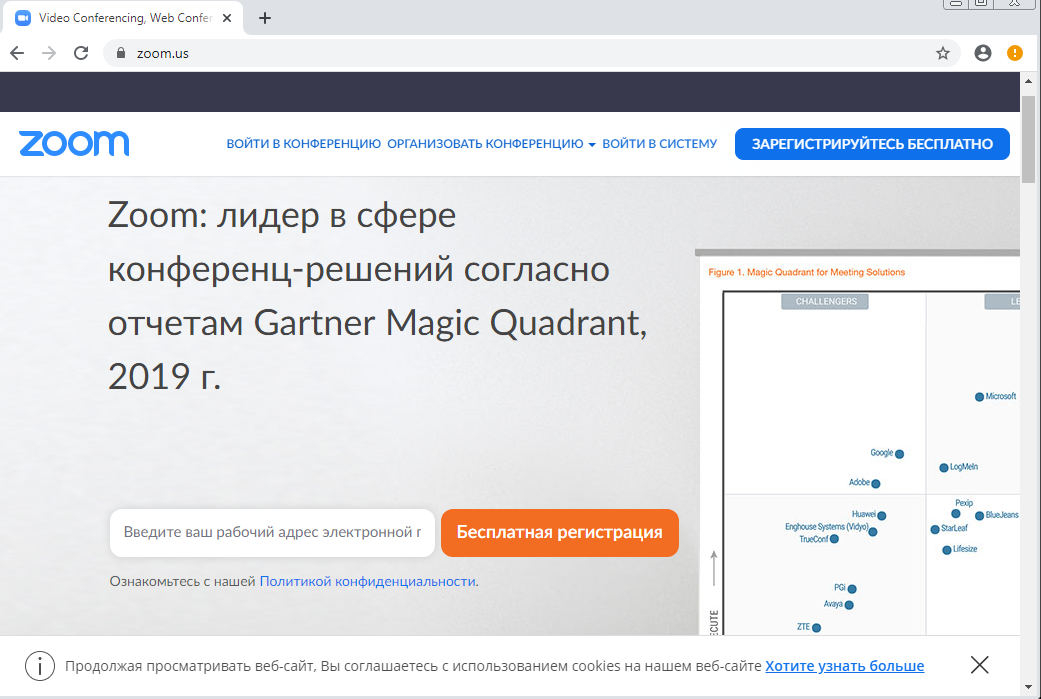 В открывшемся окне  необходимо ввести заготовленный  ваш адрес электронной почты и проверочный код с рисунка. Получаем ответ: 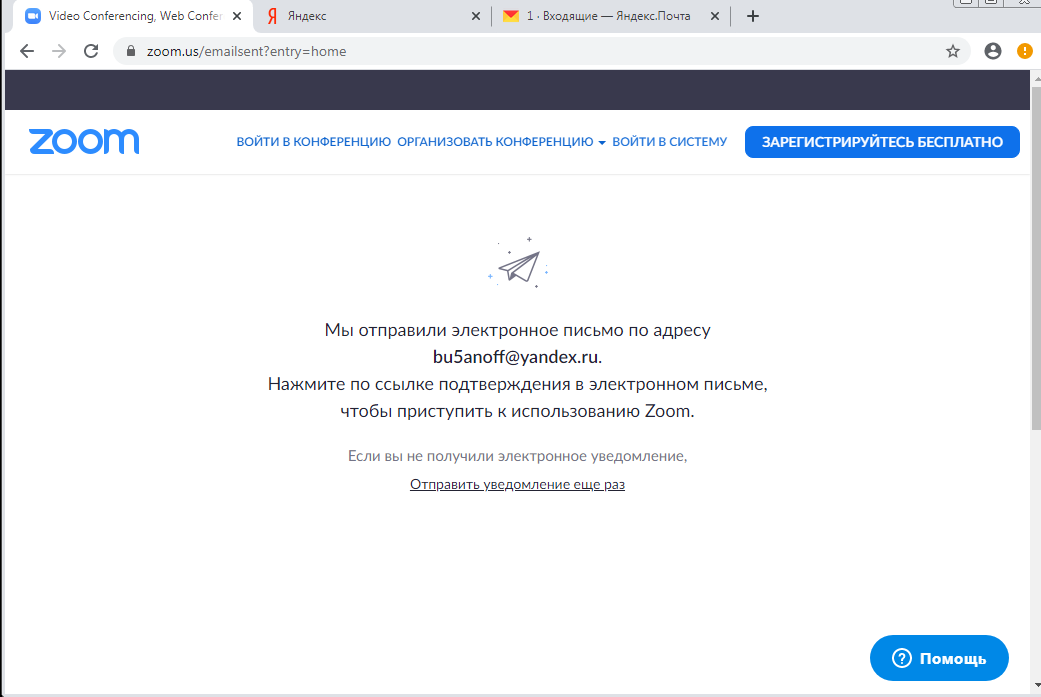 Переходим на вкладку нашего почтового ящика и читаем письмо. Просят активировать  учетную запись. С радостью щелкаем по надписи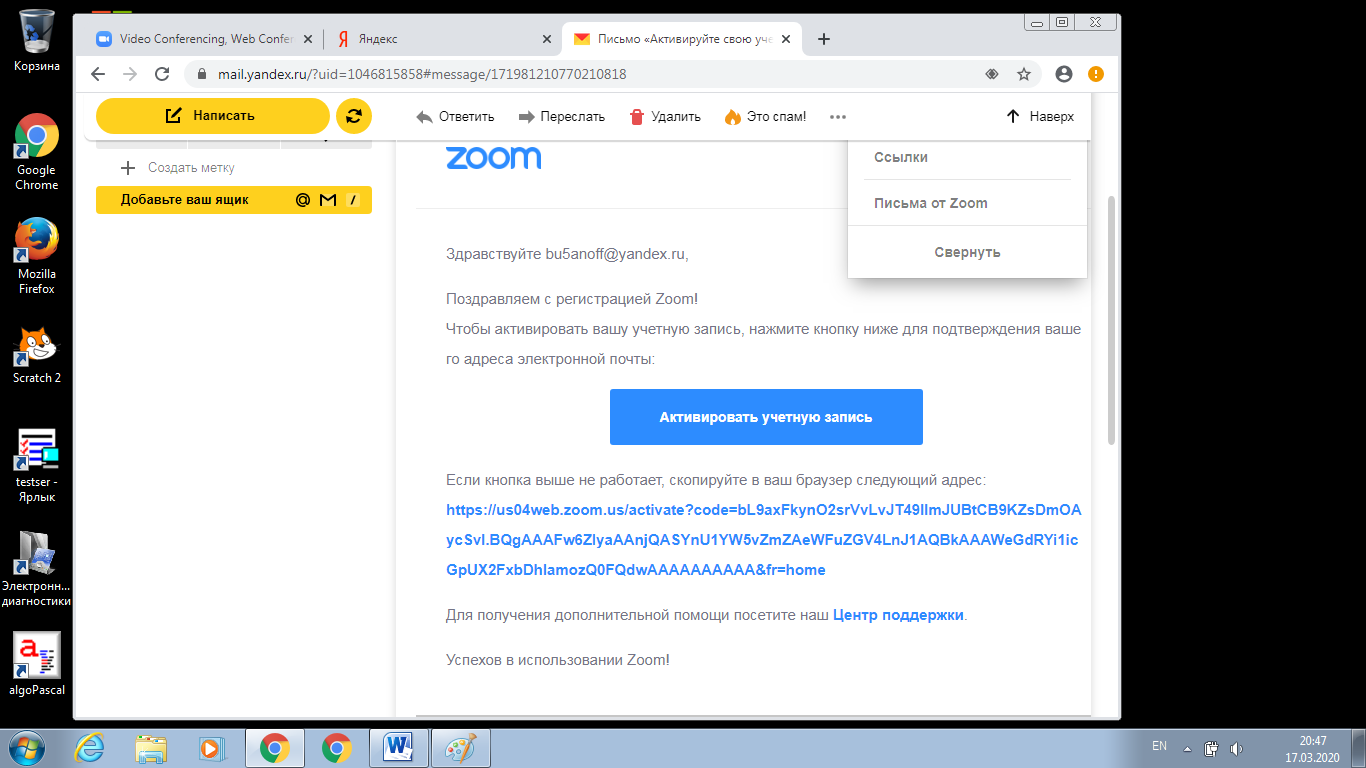 Получаем  ответ 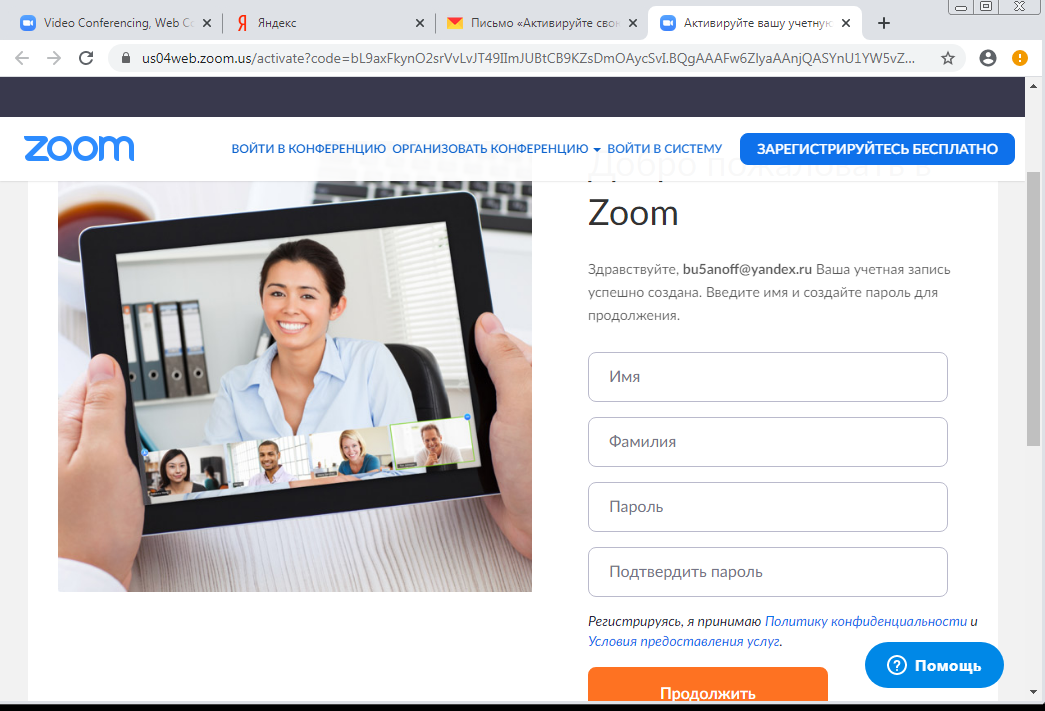 Вводим личные данные и заготовленный пароль в соответствующие  поля, затем проверочный код и нажимаем   Продолжить.   Теперь перед нами  возможность организовать  конференцию или войти в уже созданную кем-то. В большинстве случаев  Вам придется создавать конференцию. Видно, что можно приглашать участников( по списку e-mail-ов класса)  Можно дать ученикам возможность присоединиться к организованной Вами конференции выслав им на почту, в любом мессенджере или в группу класса в Facebook или  WhatsApp номер и пароль конференции. Ученики могут зарегистрироваться  на Zoom c помощью родителей заранее, но не все это сделают. Помните, что в первой конференции последним  придется скачивать и устанавливать небольшую программу и на это уйдет время.  Какой порядок Вам будет удобнее проинформируйте учеников заранее на сайте школы в блоге класса или в своей группе. 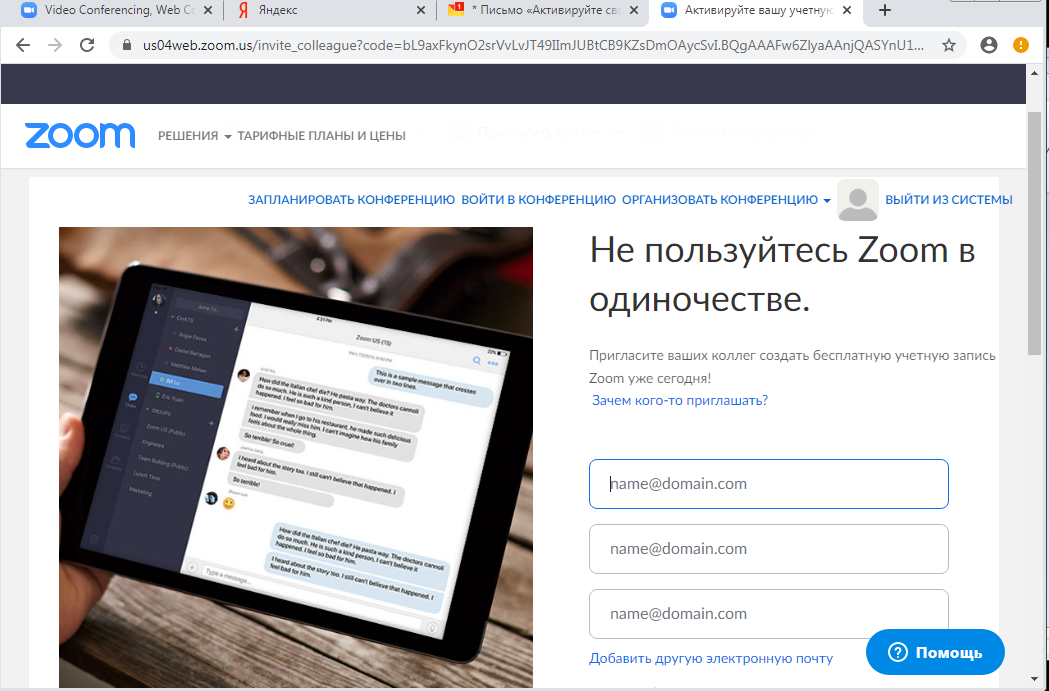 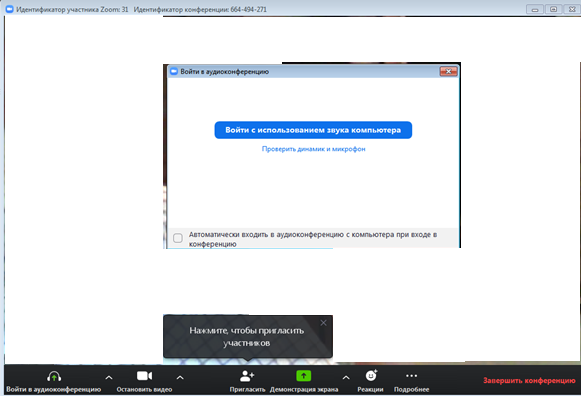 После запуска конференции, о котором  предупреждает окно  Запуск  секунд   15-20. появляется  окно, в котором номер конференции и  пароль для входа в нее других участников. Эти две последовательности цифр  и следует отправить ученикам,  ожидающим в указанное учителем время начала урока,  в формате «Номер конференции 664-222-273, пароль  322223»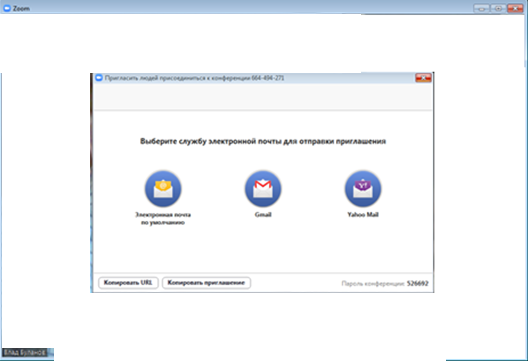 Участники присоединяются  перед вами окно конференции  и Вы можете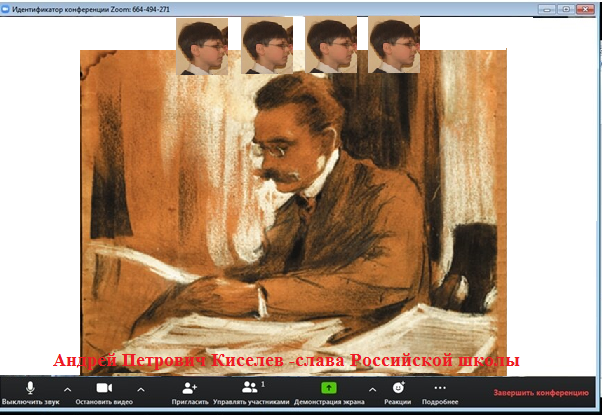 Включать и выключать  указанные внизу окна конференции разные  режимы. Из них наиболее полезно для Вас демонстрировать экран вашего компьютера с заранее заготовленными материалами, ссылками, которые учащиеся должны у себя открывать в данный момент.  При этом у Вас сохраняется возможность управлять программами на своем компьютере, а область, видимая учениками, ограничена зеленым прямоугольником.Основное правило успешной конференции – это дисциплина. Убедите учеников в своем вступлении к уроку, что всех присоединившихся Вы видите и крики «Ура! Я с вами!» или «Прикольно!» неуместны.  Говорит только тот, кому руководитель предоставил слово. Если будет Ваша воля, пусть молча поднимут руки на камеру. Все молча.  Управляя участниками, можно отключать всех и оставлять одного говорящего и это важно, так как посторонние шумы мешают отчетливо слышать говорящего.  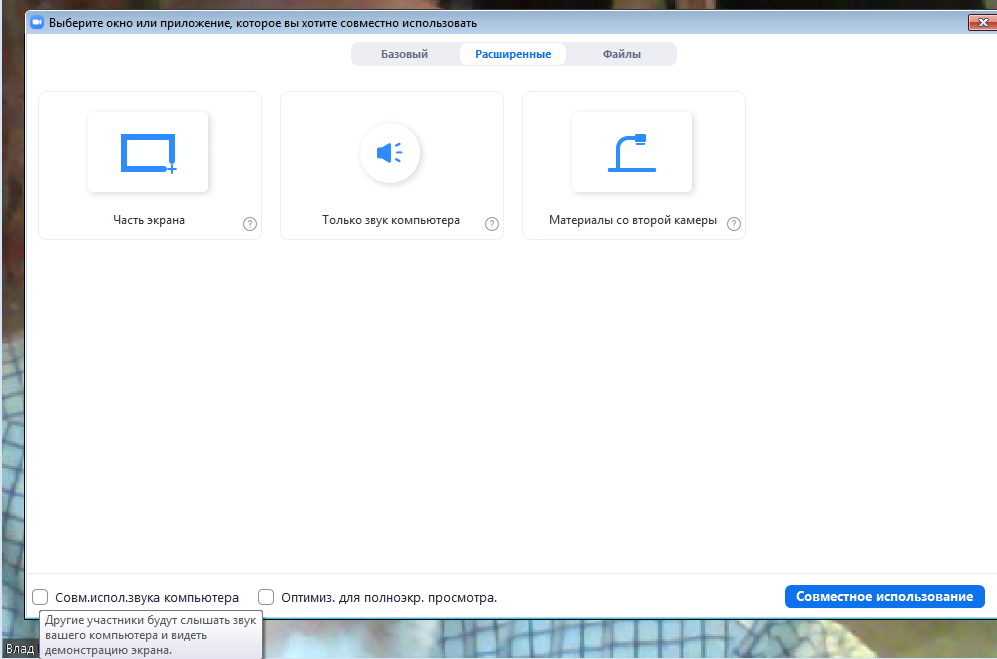 Можно в режиме Совместного использования звука (галочку) сделать слышимой для учеников фонограмму, которую Вы воспроизводите  на своем  компьютере, выбрав Демонстрацию экрана и экран с плеером.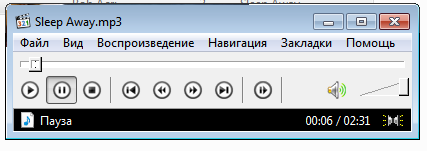 Останавливая  воспроизведение у себя Паузой плеера Вы дадите ученику, который отвечает, возможность повторить или ответить на вопрос к прослушанному фрагменту. Это наиболее сложный режим, который лишь частично удалось реализовать  на репетиции под руководством Анастасии Георгиевны. В реальном  общении с учениками это проще проверить. Так же вы можете  правой кнопкой  (…) открыть окно чата и попросить учеников дать письменные ответы со своих компьютеров, чтобы избежать выкриков и лишь указать, кто именно должен написать Вам.  Конференцию – урок  Вы можете записать  для последующего анализа или оценивания, нажав соответствующую кнопку внизу окна.Время бесплатной конференции - 40 мин, Zoom не даст Вам расслабиться – планируйте урок заранее.  Это далеко не все, что мы можем в этой среде. В сети есть много видеосюжетов по работе в Zoom.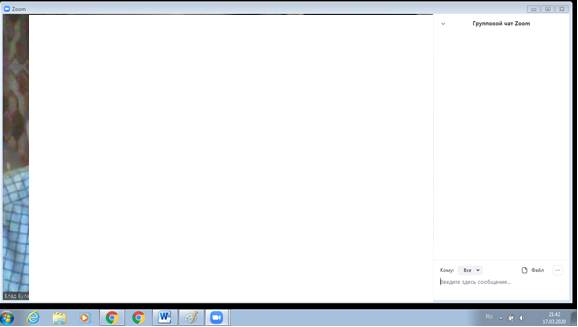 Вы можете просмотреть их, но толкового обмена опытом преподавателя школы я не нашел. 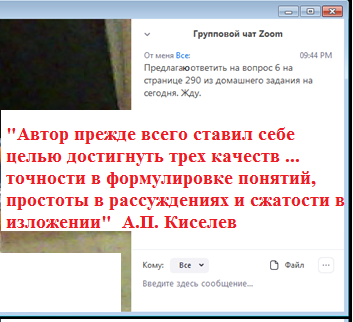 Вопросы и открытия новых возможностей  придут в ходе работы.                 Храни Вас Господь!  Дорогие коллеги, Всем хороших уроков!